Red bubble – Mrs White and Mrs Goode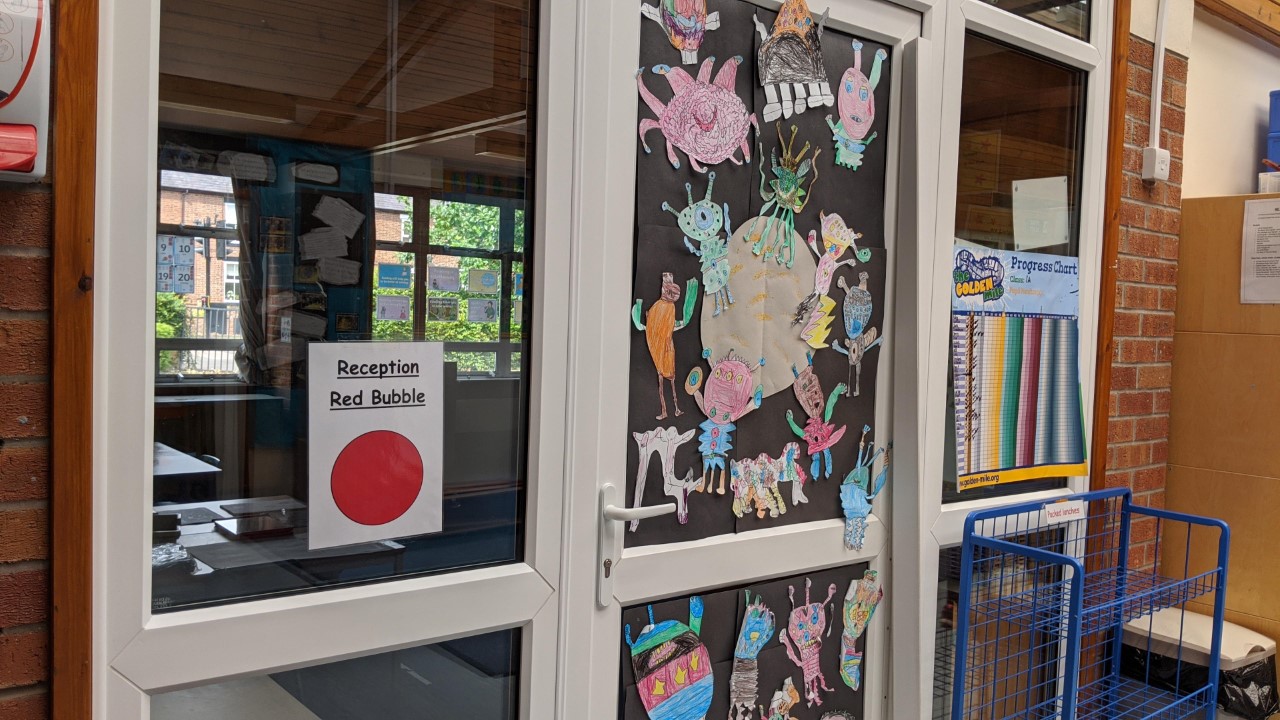 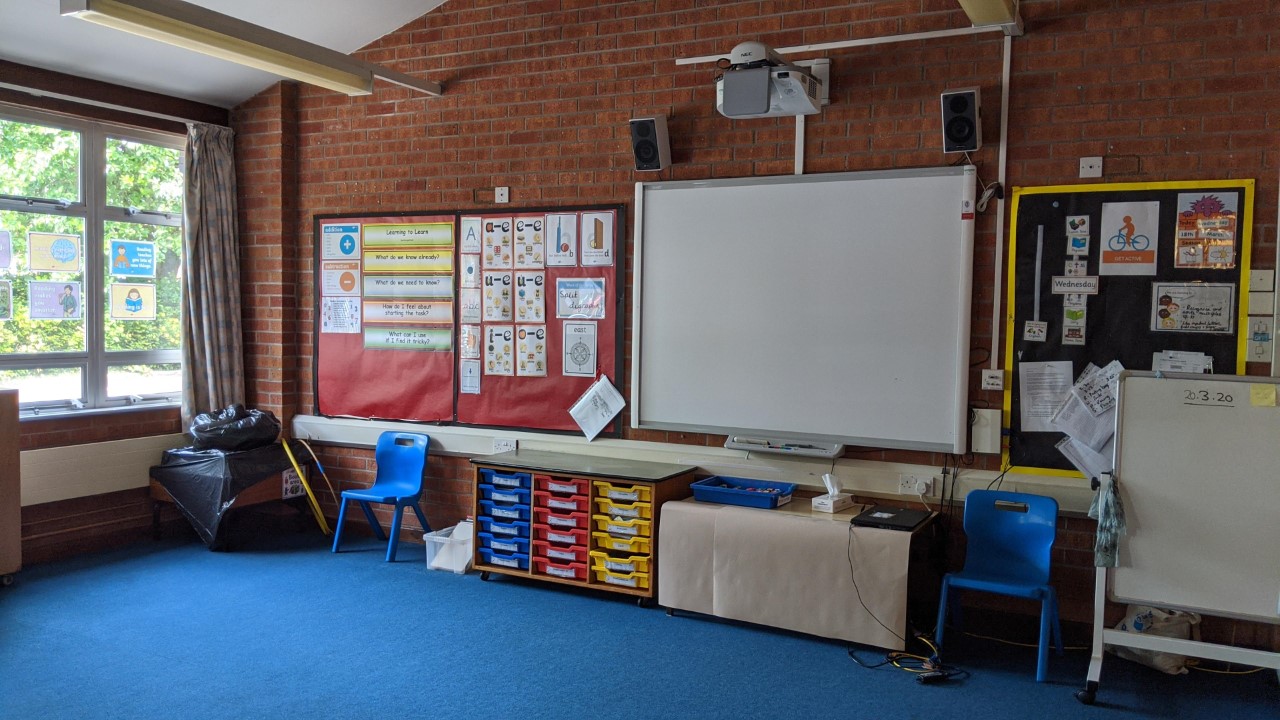 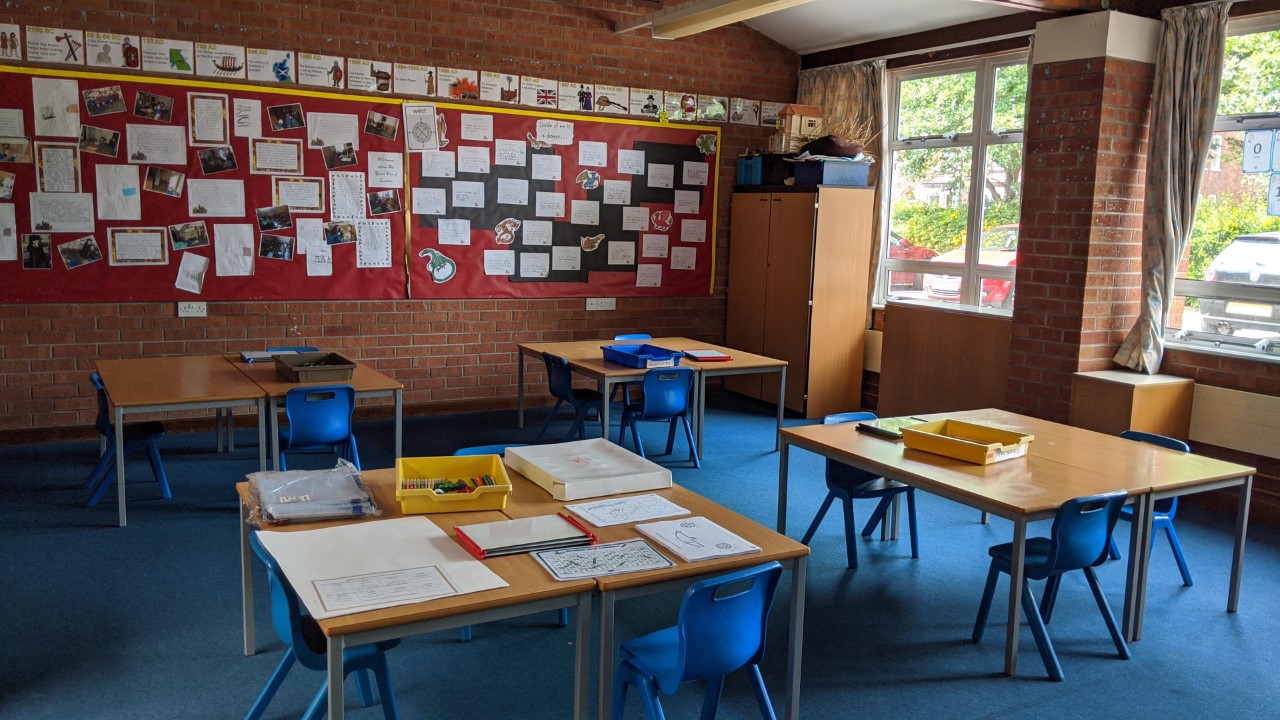 